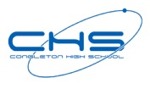 The Physical Education Curriculum Team at Congleton High SchoolThe Physical Education Curriculum Team at Congleton High School is an outstanding team of experienced, dynamic and forward thinking PE teachers.  The team currently comprises of five specialist teachers offering a balance of experience and subject knowledge. The school has some of the best sporting facilities in Cheshire, which are used both by students and members of the wider community.  Facilities at the school include a full size 3G pitch for both Football and Rugby; a lottery funded Community Sports Hall, a large Gym, a fitness suite, four Tennis courts, three Netball courts, four grass Football pitches, one grass Rugby pitch and a grass Athletics track.Physical Education is a popular subject at all levels including GCSE, Cambridge National Sport Studies, A level and Level 3 BTEC Nationals.  We have a high level of achievement in all qualifications, with 35% of last cohort of GCSE PE students achieving 9-7 grades. Colleagues within PE are always keen to share their teaching approaches, resources and expertise as part of a positive collaborative ethos. Many of the PE teachers take an active part in Working Groups and take lead roles in whole school developments relating to both Teaching & Learning and Leadership. The Curriculum Team has developed strong links with local clubs, many of which use our facilities to train and compete.  The school has had an outstanding year in school competitions, several of our teams are District Champions and we have students in many sports that have represented the District, Cheshire County and National levels.  Commitment from staff and students to extra-curricular activities is outstanding. Colleagues give readily of their time and expertise and many activities are offered.  Students of all abilities are encouraged to attend and participation levels are very high. The successful candidate will be expected to participate fully in the extra-curricular programme.The Physical Education Team at Congleton High School is at an exciting stage of its development. This is an excellent opportunity for an energetic and dedicated colleague who can display the capacity for creative thought and an infectious enthusiasm for the subject.  You will be joining a highly professional, supportive and committed team where a focus on achievement and an unstinting dedication to the profession are the expected standard.    